

Dear Member

The Australasian Centre for Corporate Responsbility 2016 AGM will: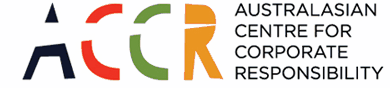 be held at midday on Wednesday 30 November 2016;at level 5, 131 City Walk Civic in Canberra.  The office is shared with The Australia Institute and CAER so you will see their signage.If you can attend can you please RSVP here. Mr Pender will chair the meeting. The following items of business will be addressed:ApologiesReceive and consider the annual report - copies will be available for perusal by members immediately before and during the meeting.Resolution 1: the meeting notes the annual report for 2015/16 presented by the office bearers.Receive the financial statements - copies will be available for perusal by members immediately before and during the meeting.Resolution 2: the meeting notes the financial statements presented by the office bearers and the independent review.In accord with clause 4 of the bylaws the office bearers submit for consideration by the meeting their annual report on the operation of the research committee and the research fund during financial year 2015/16.Resolution 3: the meeting notes the report tabled by the office bearers on adherence to the guidelines for operation of the research committee and research fund.In accord with clause 10.2 Mr John McKinnon retires and stands for re-election. He has been appropriately nominated.Resolution 4: to re-elect as an office bearer Mr John McKinnon.If you can attend can you please RSVP here.  If you cannot physical attend please either: complete a proxy form below, scan and email it to office@accr.org.au , or, if would like to attend by phone please let us know by email to office@accr.org.au.

Thank you for your support of ACCR and in particular for being a member

Howard Pender, Office Bearer
Attachment A: Proxy ACCR AGM 2016I/we ……………………………………………………………………memberof the ACCR, am/are unable to attend the AGM to be held on Wednesday 30 November 2016 and so appoint……………………………………………………………………..or failing that person the Chairperson of the meeting, to be my proxy for that meeting and at any adjournment.I instruct my proxy to vote as follows:Signed…………………………………………………………………….Dated     FORAGAINSTABSTAINResolution 1: note the annual report for 2015/16.    □    □    □Resolution 2: note the financial statements     □    □    □Resolution 3: note the report on the operation of the research committee and research fund    □    □    □Resolution 4: to re-elect as an office bearer Mr John McKinnon.    □    □    □